「普通生物學-網」：暑期班受理學生登記期限及相關規定：(遇放假日順延至次一上班日)登記時間：第一期： 6 月10 日～6 月25 日。(日間部：上午 8:30~11:30，下午 1:30~4:00) 逾時不受理。第一期「普通生物學-網」( 6月27日-7月25日 )；修課及格可等同「普通生物學」上學期修課及格，承認系必修4學分   (b)  此課程為遠距數位課程，總共面授次數共5次，每次4小時，共20小時。到校面授5次:日期6/27(上課)、7/4(上課+考試)、7/11(上課+考試)、7/18(上課+考試)、7/25(上課+考試)。登記時間：第二期： 7 月10 日～25 日。(週一～週四，上午 8:30~11:30，下午 1:30~4:00）逾時不受理。第二期「普通生物學-網」( 7月26日-9月5日 ) 修課及格可等同「普通生物學」下學期修課及格，承認系必修4學分(b)  此課程為遠距數位課程，總共面授次數共5次，每次4小時，共20小時。到校面授5次:日期7/26(上課)、8/1(上課+考試)、8/8(上課+考試)、8/15(上課+考試)、9/5(上課+考試)。全校共休日停課，8月21~9月1日授課教室:ES517105第一暑期課 「普通生物學-網」課程說明本課程輔仁大學學生修課及格，方可等同生命科學系「普通生物學」(上)修課及格，承認為生命科學系必修學分。本課程有四位老師共同負責，每位老師的部分各佔25%。評量方法 :到校測驗、到校討論、線上測驗，比例分配由老師自行決定。教科書 : Biology: A Global Approach, Global Edition, 10th Ed. by Campbell, et al. (下圖由左至右為10版及9版，建議用10版)教學平台Tronclass ( http://www.elearn2.fju.edu.tw/ )，安裝APP(下圖二維條碼)。教學進度、教材線上練習每週開放該週範圍，開放時間由週二17:00 至下週二 00:00。線上討論 : 同學可隨時發問，老師或助教會盡快回答，或由老師收集問題於周二上午討論時一併回答。臨時公告事項數位教材(影片)網址 : http://powercam.fju.edu.tw/channel/show/id/152影片密碼 : ________________ 若在表定時間無法到校上課及考試，需事先請假並與授課老師討論安排統一補考時間，否則不得補考，病假需檢附醫療院所證明(例如 : 健保收據)。考試時須帶有照片的證件，置於桌面。上課及考試時間若因氣象因素需停課，會以Tronclass公告，並另行通知補課時間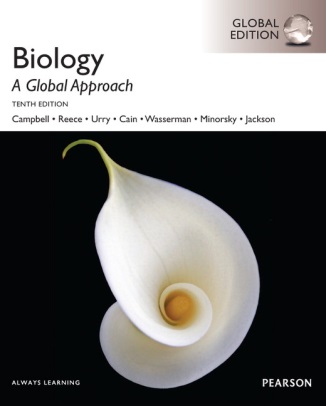 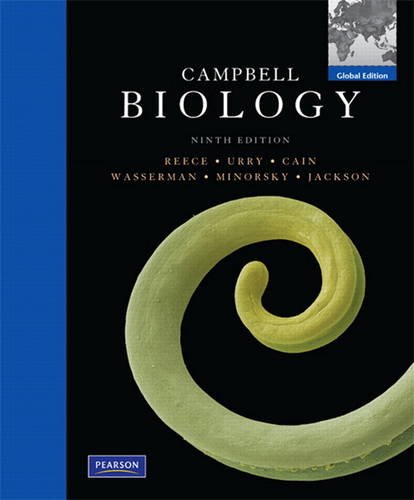 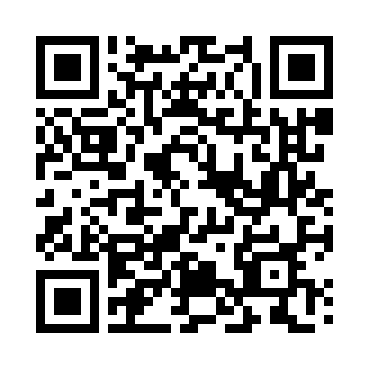 105暑假 第一期 普通生物學-網 (上學期) 課程大綱教科書 : Biology: A Global Approach, Global Edition, 10th Ed. by Campbell, et al.學分數 : 4授課教室:ES517授課時間:6/27 AM:10:00        7/4、7/11、7/18、7/25 AM10:00-12:00上課，PM1:30-3:30考試週日期老師課程內容6/27侯藹玲老師數位教材及課程進行說明16/28-7/47/4到校討論及考試周秀慧老師Ch7 Cell structure and functionCh8 Cell membraneCh9 Cellular signaling Ch12 MitosisCh13 Sexual life cycles and meiosis27/5-7/117/11到校討論及考試李永安老師Ch14 Mendelian genetics Ch15 Linkage and chromosomesCh16 Nucleic acids & inheritanceCh17 Expression of genesCh18 Control of gene expression37/12-7/187/18到校討論及考試陳雲翔老師Ch26 Introduction to virusesCh27 ProkaryotesCh31 Introduction to fungi47/19-7/257/25到校討論及考試崔文慧老師Ch32 Introduction to animal DiversityCh33 InvertebratesCh34 Vertebrates